10 июль 2019 йыл                                                                       10 июля 2019 годаКАРАР                                               №57/383                                     РЕШЕНИЕО проведении общественных обсуждений по проекту «Правила землепользования и застройки сельского поселения Арметовский сельсовет муниципального района Ишимбайский район Республики Башкортостан в новой редакции»	В соответствии со  статьей 28 Федерального закона  «Об общих принципах организации местного самоуправления в Российской Федерации» от 6 октября 2003 года № 131-ФЗ, статьями 5.1, 31, 33 Градостроительного кодекса Российской Федерации,   постановлением администрации сельского поселения Арметовский сельсовет  муниципального района Ишимбайский район Республики Башкортостан «О подготовке проекта внесения изменений в Правила землепользования и застройки»  от 01 декабря 2016 года № 63, а также в целях соблюдения права человека на благоприятные условия жизнедеятельности, прав и законных интересов правообладателей земельных участков и объектов капитального строительства, сельского поселения Арметовский сельский совет муниципального района Ишимбайский район Республики Башкортостан  р е ш и л:		1.Провести  общественные обсуждения  по проекту «Правила землепользования и застройки сельского поселения Арметовский сельсовет муниципального района Ишимбайский район Республики Башкортостан в новой редакции».		2.Органом, уполномоченным на организацию и проведение общественных обсуждений, является Комиссия по землепользованию и застройке  администрации муниципального района Ишимбайский район Республики Башкортостан (далее Комиссия).		3.Установить, что  предложения жителей  направляются  в письменном или электронном виде  на имя председателя Комиссии с пометкой     «В Комиссию по землепользованию и застройке»  (РФ, РБ, МР Ишимбайский район, СП Арметовский сельсовет, с. Нижнеарметово, ул. Гизатуллина, 84б, электронная почта  mail@armetovo.ru  )  в течение двух месяцев  со дня опубликования оповещения о проведении общественных обсуждений.Предложения  должны содержать  сведения о себе (фамилию, имя, отчество (при наличии), дату рождения, адрес места жительства (регистрации) - для физических лиц; наименование, основной государственный регистрационный номер, место нахождения и адрес - для юридических лиц) с приложением документов, подтверждающих такие сведения.   	4.Экспозицию проекта провести в  здание администрации сельского поселения Арметовский сельсовет муниципального района Ишимбайский район Республики Башкортостан  (РФ, РБ, МР Ишимбайский район, СП Ит Арметовский  сельсовет, с. Нижнеарметово, ул. Гизатуллина, 84б) и на официальном сайте администрации сельского поселения Арметовский сельсовет муниципального района Ишимбайский район Республики Башкортостан в сети «Интернет»  http://armetovo.ru, раздел «О нашем СП» далее «Правила землепользования и застройки»).	5.Администрации сельского поселения Арметовский сельсовет муниципального района Ишимбайский район Республики Башкортостан в течение всего периода   работы экспозиции:- организовать консультирование посетителей экспозиции;- организовать  регистрацию и рассмотрение  предложений и замечаний.	6.Комиссии   в течение 7 дней со дня окончания экспозиции:	6.1.Подготовить и оформить протокол общественных обсуждений; 	6.2.Подготовить и оформить заключение по результатам общественных обсуждений;	6.3.Опубликовать информацию по результатам общественных обсуждений  в газете «Восход» и разместить заключение по результатам общественных обсуждений на официальном сайте  администрации сельского поселения Арметовский сельсовет муниципального района Ишимбайский район Республики Башкортостан в сети «Интернет»  (http://armetovo.ru).	6.4.Обеспечить внесение изменений  с учетом результатов общественных обсуждений.	6.5.Направить  главе администрации сельского поселения Арметовский сельсовет муниципального района Ишимбайский район Республики Башкортостан комплект материалов в составе:- протокол и заключение по результатам общественных обсуждений;- заключение отдела архитектуры и градостроительства администрации муниципального района Ишимбайский район Республики Башкортостан на соответствии предоставленного проекта требованиям технических регламентов, генеральному плану, схемам территориального планирования Республики Башкортостан;- проект «Правила землепользования и застройки сельского поселения Арметовский сельсовет  муниципального района Ишимбайский район Республики Башкортостан в новой редакции».	7.Главе администрации сельского поселения Арметовский сельсовет муниципального района Ишимбайский район Республики Башкортостан  с учетом  документов в течении 10 дней принять решение о направлении в Совет муниципального района Ишимбайский район Республики Башкортостан или об отклонении проекта.	8.Опубликовать в газете «Восход» место, дату, время начала проведения общественных обсуждений.                                                            Приложение 					     к решению Совета сельского поселения                                                                    Арметовский сельсовет муниципального района                                                              Ишимбайский район Республики Башкортостан                                                             «10» июля  2019 г. №57/383               Г Р А Ф И К              Совета сельского поселения Арметовский сельсовет  муниципального                     района  Ишимбайский район Республики Башкортостан Башкортостан РеспубликаhыИшембай районымуниципаль районыӘрмет ауыл советыауыл биләмәhе Советы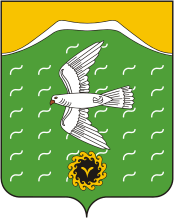 Совет сельского поселенияАрметовский сельсоветмуниципального районаИшимбайский районРеспублики БашкортостанПроект решенияО проведении общественных обсуждений по проекту «Правила землепользования и застройки сельского поселения Арметовский сельсовет муниципального района Ишимбайский район Республики Башкортостан в новой редакции»Место, дата и время проведения экспозиции1. Здание администрации сельского поселения Арметовский сельсовет муниципального района Ишимбайский район Республика Башкортостан(РФ, РБ, МР Ишимбайский район, СП Арметовский сельсовет, с. Нижнеарметово, ул. Гизатуллина, 84б2) с «15» июля 2019 г. по  «11» _сентября 2019 г. с 9-00 ч. до 18-00 ч. , обед с 13-00ч. до 14-00ч.(кроме выходных и праздничных дней).2.Официальный сайт администрации сельского поселения Арметовский сельсовет муниципального района Ишимбайский район Республики Башкортостан (http://armetovo.ru).Дата начала и окончания проведения общественных обсужденийС «12» июля 2019 г. по  «12» сентября 2019 г.